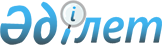 О внесении изменений в решение 60 сессии Осакаровского районного маслихата от 27 декабря 2019 года № 778 "О районном бюджете на 2020-2022 годы"
					
			С истёкшим сроком
			
			
		
					Решение Осакаровского районного маслихата Карагандинской области от 11 марта 2020 года № 815. Зарегистрировано Департаментом юстиции Карагандинской области 16 марта 2020 года № 5750. Прекращено действие в связи с истечением срока
      В соответствии с Кодексом Республики Казахстан "Бюджетный кодекс Республики Казахстан" от 4 декабря 2008 года, Законом Республики Казахстан "О местном государственном управлении и самоуправлении в Республике Казахстан" от 23 января 2001 года районный маслихат РЕШИЛ:
      1. Внести в решение 60 сессии Осакаровского районного маслихата от 27 декабря 2019 года № 778 "О районном бюджете на 2020-2022 годы" (зарегистрировано в Реестре государственной регистрации нормативных правовых актов за №5649, опубликовано в газете "Сельский труженик" от 18 января 2020 года № 3 (7695), Эталонном контрольном банке нормативных правовых актов Республики Казахстан в электронном виде 10 января 2020 года), следующие изменения:
      1) пункт 1 изложить в новой редакции:
      "1. Утвердить районный бюджет на 2020-2022 годы согласно приложениям 1, 2, 3, 4, 5 соответственно, в том числе на 2020 год в следующих объемах:
      1) доходы – 9 022 310 тысяч тенге, в том числе по: 
      налоговым поступлениям – 1 121 254 тысяч тенге;
      неналоговым поступлениям – 12 551 тысяч тенге;
      поступлениям от продажи основного капитала – 15 857 тысяч тенге;
      поступлениям трансфертов – 7 872 648 тысяч тенге;
      2) затраты – 9 143 687 тысяч тенге;
      3) чистое бюджетное кредитование – 96 716 тысяч тенге, в том числе:
      бюджетные кредиты – 143 154 тысяч тенге;
      погашение бюджетных кредитов – 46 438 тысяч тенге;
      4) сальдо по операциям с финансовыми активами – 0 тысяч тенге:
      приобретение финансовых активов – 0 тысяч тенге;
      поступления от продажи финансовых активов государства – 0 тысяч тенге;
      5) дефицит (профицит) бюджета – минус 218 093 тысяч тенге;
      6) финансирование дефицита (использование профицита) бюджета – 218 093 тысяч тенге, в том числе:
      поступление займов – 143 154 тысяч тенге; 
      погашение займов – 46 438 тысяч тенге;
      используемые остатки бюджетных средств – 121 377 тысяч тенге."; 
      2) приложение 1 к указанному решению изложить в новой редакции согласно приложению к настоящему решению.
      2. Настоящее решение вводится в действие с 1 января 2020 года. Районный бюджет на 2020 год
					© 2012. РГП на ПХВ «Институт законодательства и правовой информации Республики Казахстан» Министерства юстиции Республики Казахстан
				
      Председатель сессии

В. Ямковой

      Секретарь Осакаровского районного маслихата

К. Саккулаков
Приложение к решению
Осакаровского районного
маслихата
от 11 марта 2020 года
№ 815Приложение 1 к решению
Осакаровского районного
маслихата от 27 декабря 2019
года № 778
Категория
Класс
Подкласс
Наименование
Сумма, тысяч тенге
1
2
3
4
5
1.ДОХОДЫ
9 022 310
1
Налоговые поступления
1 121 254
01
Подоходный налог
358 760
1
Корпоративный подоходный налог
73 998
2
Индивидуальный подоходный налог
284 762
03
Социальный налог
323 449
1
Социальный налог
323 449
04
Налоги на собственность
365 169
1
Налоги на имущество
326 386
3
Земельный налог
25 832
5
Единый земельный налог
12 951
05
Внутренние налоги на товары, работы и услуги 
67 936
2
Акцизы 
3 968
3
Поступления за использование природных и других ресурсов 
52 488
4
Сборы за ведение предпринимательской и профессиональной деятельности
11 480
08
Обязательные платежи, взимаемые за совершение юридически значимых действий и (или) выдачу документов уполномоченными на то государственными органами или должностными лицами
5 940
1
Государственная пошлина 
5 940
2
Неналоговые поступления
12 551
01
Доходы от государственной собственности 
9 214
1
Поступления части чистого дохода государственных предприятий
83
5
Доходы от аренды имущества, находящегося в государственной собственности 
9 077
7
Вознаграждения по кредитам, выданным из государственного бюджета
54
02
Поступления от реализации товаров (работ, услуг) государственными учреждениями, финансируемыми из государственного бюджета
1
1
Поступления от реализации товаров (работ, услуг) государственными учреждениями, финансируемыми из государственного бюджета
1
06
Прочие неналоговые поступления
3 336
1
Прочие неналоговые поступления
3 336
3
Поступления от продажи основного капитала
15 857
01
Продажа государственного имущества, закрепленного за государственными учреждениями
737
1
Продажа государственного имущества, закрепленного за государственными учреждениями
737
03
Продажа земли и нематериальных активов
15 120
1
Продажа земли
15 120
4
Поступления трансфертов
7 872 648
02
Трансферты из вышестоящих органов государственного управления
7 872 648
2
Трансферты из областного бюджета
7 872 648
Функциональная группа
Функциональная подгруппа
Администратор Бюджетных програм
Программа
Наименование
Сумма, тысяч тенге
ll. Затраты
9 143 687
01
Государственные услуги общего характера
727 361
1
Представительные, исполнительные и другие органы, выполняющие общие функции государственного управления
201 343
112
Аппарат маслихата района (города областного значения)
27 560
001
Услуги по обеспечению деятельности маслихата района (города областного значения)
27 560
122
Аппарат акима района (города областного значения)
 173 783
001
Услуги по обеспечению деятельности акима района (города областного значения)
163 685
003
Капитальные расходы государственного органа
10 098
2
Финансовая деятельность
16 358
459
Отдел экономики и финансов района (города областного значения)
16 358
003
Проведение оценки имущества в целях налогообложения
1358
010
Приватизация, управление коммунальным имуществом, постприватизационная деятельность и регулирование споров, связанных с этим
15 000
9
Прочие государственные услуги общего характера
509 660
459
Отдел экономики и финансов района (города областного значения)
76 245
001
Услуги по реализации государственной политики в области формирования и развития экономической политики, государственного планирования, исполнения бюджета и управления коммунальной собственностью района (города областного значения)
74 714
015
Капитальные расходы государственного органа
451
113
Целевые текущие трансферты нижестоящим бюджетам
1 080
492
Отдел жилищно-коммунального хозяйства, пассажирского транспорта, автомобильных дорог и жилищной инспекции района (города областного значения)
415 307
001
Услуги по реализации государственной политики на местном уровне в области жилищно-коммунального хозяйства, пассажирского транспорта, автомобильных дорог и жилищной инспекции
27 578
113
Целевые текущие трансферты нижестоящим бюджетам
387 729
494
Отдел предпринимательства и промышленности района (города областного значения)
18 108
001
Услуги по реализации государственной политики на местном уровне в области развития предпринимательства и промышленности
16 944
003
Капитальные расходы государственного органа
1 164
02
Оборона
30 979
1
Военные нужды
16 451
122
Аппарат акима района (города областного значения)
16 451
005
Мероприятия в рамках исполнения всеобщей воинской обязанности
16 451
2
Организация работы по чрезвычайным ситуациям
14 528
122
Аппарат акима района (города областного значения)
14 528
006
Предупреждение и ликвидация чрезвычайных ситуаций масштаба района (города областного значения)
11 730
007
Мероприятия по профилактике и тушению степных пожаров районного (городского) масштаба, а также пожаров в населенных пунктах, в которых не созданы органы государственной противопожарной службы
2 798
03
Общественный порядок, безопасность, правовая, судебная, уголовно-исполнительная деятельность
1 200
9
Прочие услуги в области общественного порядка и безопасности
1 200
492
Отдел жилищно-коммунального хозяйства, пассажирского транспорта, автомобильных дорог и жилищной инспекции района (города областного значения)
1 200
021
Обеспечение безопасности дорожного движения в населенных пунктах
1 200
04
Образование
5 202 010
1
Дошкольное воспитание и обучение
275 394
464
Отдел образования района (города областного значения)
275 394
009
Обеспечение деятельности организаций дошкольного воспитания и обучения
275 394
2
Начальное, основное среднее и общее среднее образование
4 737 073
464
Отдел образования района (города областного значения)
4 510 514 
003
Общеобразовательное обучение 
4 353 917
006
Дополнительное образование для детей 
156 597
465
Отдел физической культуры и спорта района (города областного значения)
226 559
017
Дополнительное образование для детей и юношества по спорту
226 559
9
Прочие услуги в области образования
189 543
464
Отдел образования района (города областного значения)
189 543
001
Услуги по реализации государственной политики на местном уровне в области образования 
12 328
005
Приобретение и доставка учебников, учебно-методических комплексов для государственных учреждений образования района (города областного значения)
75 403
015
Ежемесячные выплаты денежных средств опекунам (попечителям) на содержание ребенка-сироты (детей-сирот), и ребенка (детей), оставшегося без попечения родителей
23 205
029
Обследование психического здоровья детей и подростков и оказание психолого-медико-педагогической консультативной помощи населению
24 339
067
Капитальные расходы подведомственных государственных учреждений и организаций
11 747
113
Целевые текущие трансферты нижестоящим бюджетам
42 521
06
Социальная помощь и социальное обеспечение
500 743
1
Социальное обеспечение
108 419
451
Отдел занятости и социальных программ района (города областного значения)
93 132
005
Государственная адресная социальная помощь 
93 132
464
Отдел образования района (города областного значения)
15 287
030
Содержание ребенка (детей), переданного патронатным воспитателям
15 287
2
Социальная помощь
341 682
451
Отдел занятости и социальных программ района (города областного значения)
341 682
002
Программа занятости 
119 372
004
Оказание социальной помощи на приобретение топлива специалистам здравоохранения, образования, социального обеспечения, культуры, спорта и ветеринарии в сельской местности в соответствии с законодательством Республики Казахстан 
6 549
006
Оказание жилищной помощи
12 450
007
Социальная помощь отдельным категориям нуждающихся граждан по решениям местных представительных органов
43 174
010
Материальное обеспечение детей-инвалидов, воспитывающихся и обучающихся на дому
377
014
Оказание социальной помощи нуждающимся гражданам на дому
100 629
017
Обеспечение нуждающихся инвалидов обязательными гигиеническими средствами и предоставление услуг специалистами жестового языка, индивидуальными помощниками в соответствии с индивидуальной программой реабилитации инвалида
21 635
023
Обеспечение деятельности центров занятости населения
37 496
9
Прочие услуги в области социальной помощи и социального обеспечения
50 642
451
Отдел занятости и социальных программ района (города областного значения)
50 642
001
Услуги по реализации государственной политики на местном уровне в области обеспечения занятости и реализации социальных программ для населения
32 789
011
Оплата услуг по зачислению, выплате и доставке пособий и других социальных выплат
3 500
021
Капитальные расходы государственного органа 
1 600
050
Обеспечение прав и улучшение качества жизни инвалидов в Республике Казахстан
8 385
054
Размещение государственного социального заказа в неправительственных организациях
4 368
07
Жилищно-коммунальное хозяйство
521 346
1
Жилищное хозяйство
339 452
467
Отдел строительства района (города областного значения)
314 377
003
Проектирование и (или) строительство, реконструкция жилья коммунального жилищного фонда
190 000
004
Проектирование, развитие и (или) обустройство инженерно-коммуникационной инфраструктуры
124 377
492
Отдел жилищно-коммунального хозяйства, пассажирского транспорта, автомобильных дорог и жилищной инспекции района (города областного значения)
25 075
004
Обеспечение жильем отдельных категорий граждан
24 886
031
Изготовление технических паспортов на объекты кондоминиумов
189
2
Коммунальное хозяйство
179 894
467
Отдел строительства района (города областного значения)
108 038
058
Развитие системы водоснабжения и водоотведения в сельских населенных пунктах
108 038
492
Отдел жилищно-коммунального хозяйства, пассажирского транспорта, автомобильных дорог и жилищной инспекции района (города областного значения)
71 856
026
Организация эксплуатации тепловых сетей, находящихся в коммунальной собственности районов (городов областного значения)
71 856
3
Благоустройство населенных пунктов
2 000
492
Отдел жилищно-коммунального хозяйства, пассажирского транспорта, автомобильных дорог и жилищной инспекции района (города областного значения)
2 000
016
Обеспечение санитарии населенных пунктов
2 000
08
Культура, спорт, туризм и информационное пространство
511 331
1
Деятельность в области культуры
306 478
455
Отдел культуры и развития языков района (города областного значения)
306 478
003
Поддержка культурно-досуговой работы
306 478
2
Спорт 
31 040
465
Отдел физической культуры и спорта района (города областного значения)
30 340
001
Услуги по реализации государственной политики на местном уровне в сфере физической культуры и спорта
17 233
004
Капитальные расходы государственного органа
300
006
Проведение спортивных соревнований на районном (города областного значения) уровне
5 512
007
Подготовка и участие членов сборных команд района (города областного значения) по различным видам спорта на областных спортивных соревнованиях 
7 295
467
Отдел строительства района (города областного значения)
700
008
Развитие объектов спорта
700
3
Информационное пространство
110 674
455
Отдел культуры и развития языков района (города областного значения)
104 074
006
Функционирование районных (городских) библиотек
102 174
007
Развитие государственного языка и других языков народа Казахстана
1 900
456
Отдел внутренней политики района (города областного значения)
6 600
002
Услуги по проведению государственной информационной политики
6 600
9
Прочие услуги по организации культуры, спорта, туризма и информационного пространства
63 139
455
Отдел культуры и развития языков района (города областного значения)
16 041
001
Услуги по реализации государственной политики на местном уровне в области развития языков и культуры
9 541
032
Капитальные расходы подведомственных государственных учреждений и организаций
6 500
456
Отдел внутренней политики района (города областного значения)
47 098
001
Услуги по реализации государственной политики на местном уровне в области информации, укрепления государственности и формирования социального оптимизма граждан
18 794
003
Реализация мероприятий в сфере молодежной политики
28 304
10
Сельское, водное, лесное, рыбное хозяйство, особо охраняемые природные территории, охрана окружающей среды и животного мира, земельные отношения
178 652
1
Сельское хозяйство
114 272
462
Отдел сельского хозяйства района (города областного значения)
26 245
001
Услуги по реализации государственной политики на местном уровне в сфере сельского хозяйства 
23 690
006
Капитальные расходы государственного органа
2 555
473
Отдел ветеринарии района (города областного значения)
88 027
001
Услуги по реализации государственной политики на местном уровне в сфере ветеринарии
18 664
007
Организация отлова и уничтожения бродячих собак и кошек
2 500
009
Проведение ветеринарных мероприятий по энзоотическим болезням животных
2 000
010
Проведение мероприятий по идентификации сельскохозяйственных животных
7 091
011
Проведение противоэпизоотических мероприятий
51 251
047
Возмещение владельцам стоимости обезвреженных (обеззараженных) и переработанных без изъятия животных, продукции и сырья животного происхождения, представляющих опасность для здоровья животных и человека
6 521
6
Земельные отношения
22 950
463
Отдел земельных отношений района (города областного значения)
22 950
001
Услуги по реализации государственной политики в области регулирования земельных отношений на территории района (города областного значения)
16 596
006
Землеустройство, проводимое при установление границ районов, городов областного значения, районного значения, сельских округов, поселков, сел
6 042
007
Капитальные расходы государственного органа 
312
9
Прочие услуги в области сельского, водного, лесного, рыбного хозяйства, охраны окружающей среды и земельных отношений
41 430
459
Отдел экономики и финансов района (города областного значения)
41 430
099
Реализация мер по оказанию социальной поддержки специалистов
41 430
11
Промышленность, архитектурная, градостроительная и строительная деятельность
61 988
2
Архитектурная, градостроительная и строительная деятельность
61 988
467
Отдел строительства района (города областного значения)
11 768
001
Услуги по реализации государственной политики на местном уровне в области строительства
11 768
468
Отдел архитектуры и градостроительства района (города областного значения) 
50 220
001
Услуги по реализации государственной политики в области архитектуры и градостроительства на местном уровне
12 768
003
Разработка схем градостроительного развития территории района и генеральных планов населенных пунктов
36 295
004
Капитальные расходы государственного органа
1 157
12
Транспорт и коммуникации
311 646
1
Автомобильный транспорт 
309 151
492
Отдел жилищно-коммунального хозяйства, пассажирского транспорта, автомобильных дорог и жилищной инспекции района (города областного значения)
309 151
023
Обеспечение функционирования автомобильных дорог
73 264
025
Реализация приоритетных проектов транспортной инфраструктуры
135 887
045
Капитальный и средний ремонт автомобильных дорог районного значения и улиц населенных пунктов
100 000
9
Прочие услуги в сфере транспорта и коммуникаций
2 495
492
Отдел жилищно-коммунального хозяйства, пассажирского транспорта, автомобильных дорог и жилищной инспекции района (города областного значения)
2 495
037
Субсидирование пассажирских перевозок по социально значимым городским (сельским), пригородным и внутрирайонным сообщениям
2 495
13
Прочие
187 003
9
Прочие
187 003
459
Отдел экономики и финансов района (города областного значения)
22 993
012
Резерв местного исполнительного органа района (города областного значения)
22 993
464
Отдел образования района (города областного значения)
164 010
077
Реализация мероприятий по социальной и инженерной инфраструктуре в сельских населенных пунктах в рамках проекта "Ауыл-Ел бесігі"
164 010
14
Обслуживание долга
54
1
Обслуживание долга
54
459
Отдел экономики и финансов района (города областного значения) 
54
021
Обслуживание долга местных исполнительных органов по выплате вознаграждений и иных платежей по займам из областного бюджета
54
15
Трансферты 
909 374
1
Трансферты
909 374
459
Отдел экономики и финансов района (города областного значения)
909 374
006
Возврат неиспользованных (недоиспользованных) целевых трансфертов
847
038
Субвенции
886 836
054
Возврат сумм неиспользованных (недоиспользованных) целевых трансфертов, выделенных из республиканского бюджета за счет целевого трансферта из Национального фонда Республики Казахстан
21 691
16
Погашение займов
46 438
1
Погашение займов
46 438
459
Отдел экономики и финансов района (города областного значения)
46 438
005
Погашение долга местного исполнительного органа перед вышестоящим бюджетом
46 438
lll.Чистое бюджетное кредитование 
96 716
Бюджетные кредиты
143 154
Погашение бюджетных кредитов
46 438
10
Сельское, водное, лесное, рыбное хозяйство, особо охраняемые природные территории, охрана окружающей среды и животного мира, земельные отношения
143 154
9
Прочие услуги в области сельского, водного, лесного, рыбного хозяйства, охраны окружающей среды и земельных отношений 
143 154
459
Отдел экономики и финансов района (города областного значения)
143 154
018
Бюджетные кредиты для реализации мер социальной поддержки специалистов
143 154
Категория
Категория
Категория
Категория
Сумма (тыс. тенге)
Класс
Класс
Класс
Сумма (тыс. тенге)
Подкласс
Подкласс
Сумма (тыс. тенге)
Наименование
Сумма (тыс. тенге)
1
2
3
4
5
5
Погашение бюджетных кредитов
46 438
01
Погашение бюджетных кредитов
46 438
1
Погашение бюджетных кредитов, выданных из государственного бюджета
46 438
Функциональная группа
Функциональная группа
Функциональная группа
Функциональная группа
Функциональная группа
Сумма (тыс. тенге)
Функциональная подгруппа
Функциональная подгруппа
Функциональная подгруппа
Функциональная подгруппа
Сумма (тыс. тенге)
Администратор бюджетных программ
Администратор бюджетных программ
Администратор бюджетных программ
Сумма (тыс. тенге)
Программа
Программа
Сумма (тыс. тенге)
Наименование
Сумма (тыс. тенге)
1
2
3
4
5
6
lV. Сальдо по операциям с финансовыми активами
0
Приобретение финансовых активов
0
Поступление от продажи финансовых активов государства
0
Наименование
Сумма (тыс. тенге)
1
2
V. Дефицит (профицит) бюджета
- 218 093
VI. Финансирование дефицита (использование профицита) бюджета
218 093